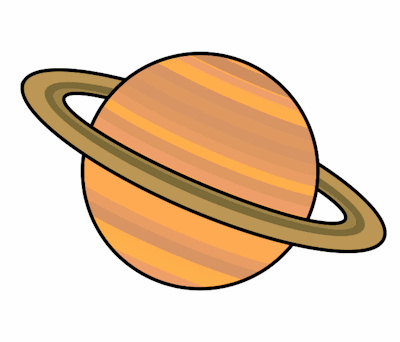 Planet Spellings Week beginning 2nd November(Homophones)knownowriterightgreatgratemainmaneheelhealbreakbrake